
                                        							           *Prosimy wypełnić drukowanymi literami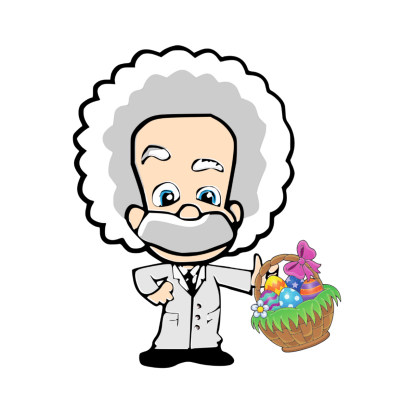 Oświadczam, że zapoznałam/-łem się i akceptuję regulamin konkursu plastycznego„Naukowa pisanka dla Profesora Einsteina”.………………………………………………….                                                                              …………………………………………………………………….Miejscowość, data                                                                                                                                 czytelny podpis prawnego opiekunaWyrażam zgodę na podawanie do wiadomości publicznej imienia i nazwiska mojego dziecka, autora pracy w związku z jego udziałem w  konkursie „Naukowa pisanka dla Profesora Einsteina”, we wszelkich ogłoszeniach, zapowiedziach 
i informacjach o tym Konkursie i jego wynikach. Wyrażam zgodę na przetwarzanie podanych przeze mnie danych   osobowych przez Organizatora Konkursu, czyli Experymentarium Tomasz Kuliś z siedzibą w Łodzi, ul. Drewnowska 58, 
91-002 Łódź, w szczególności: imienia i nazwiska, danych kontaktowych (numer telefonu, e-mail, adres), w zakresie prowadzenia i realizacji Konkursu „Naukowa pisanka dla Profesora Einsteina”. Zgodę wyrażam dobrowolnie. Zostałam/em poinformowana/y o prawie do wycofania zgody.………………………………………………….                                                                              …………………………………………………………………….Miejscowość, data                                                                                                                                 czytelny podpis prawnego opiekunaAdministratorem Twoich danych osobowych zawartych w niniejszym formularzu jest Tomasz Kuliś prowadzący działalność gospodarczą pod firmą Experymentarium Tomasz Kuliś z siedzibą w Łodzi, ul. Drewnowska 58, 91-002 Łódź. Dane osobowe będą przetwarzane zgodnie z obowiązującymi przepisami, na podstawie art. 6 ust. 1 lit. a i lit. c RODO, w celu uczestnictwa 
w konkursie – do zakończenia konkursu. Podanie danych osobowych ma charakter dobrowolny, jednak ich brak uniemożliwia uczestnictwo w konkursie. Przysługuje Ci prawo dostępu do treści swoich danych oraz ich poprawiania i sprostowania oraz – 
w zakresie wynikającym z przepisów - do usunięcia, ograniczenia przetwarzania, wniesienia sprzeciwu wobec ich przetwarzania, a także prawo do wniesienia skargi do organu nadzorczego (GIODO). Każda zgoda może być wycofana w dowolnym momencie 
z zastrzeżeniem konieczności przetwarzania niezbędnych danych do końca okresu rozliczeniowego, nie wpływa to na wcześniejszą zgodność z prawem przetwarzania danych. Twoje dane osobowe nie będą przekazywane podmiotom trzecim 
w celach marketingowych ani do państwa trzeciego lub organizacji międzynarodowej. Twoje dane osobowe nie będą podstawą do zautomatyzowanego podejmowania decyzji, oraz nie będą przetwarzane automatycznie w formie profilowania.Imię i nazwisko uczestnikaWiek, klasaImię i nazwisko prawnego opiekunaAdres e-mail prawnego opiekunaNumer kontaktowy prawnego opiekunaMiejsce 
zamieszkania: